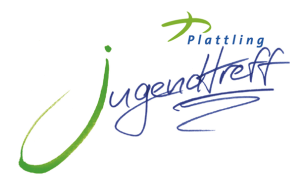 	Jugendtreff Plattling	Leitung: Brigitte Wölfl	Molkereistraße 2	Staatlich anerkannte Erzieherin	94447 Plattling	Telefon: 09931 / 90 62 90	Email: jugendtreff@plattling.de	Fax: 09931 / 708 99 (Stadtverwaltung)StellenangebotPraktikumsstelle für Erzieher/Innen im AnerkennungsjahrDu möchtest dein Berufspraktikum im Bereich der offenen Kinder- & Jugendarbeit ableisten?Die Stadt Plattling bietet zum 1. September 2019 eine Berufspraktikantenstelle im Jugendtreff Plattling an. Der Fokus unserer Arbeit liegt in der bedarfsgerechten Bildungs- und Freizeitgestaltung für Kinder & Jugendliche.Die Konzeption des Jugendtreffs und weitere Infos über uns findest Du auf unserer Homepage.www.jugendtreff-plattling.de Richte Deine Bewerbung bitte an: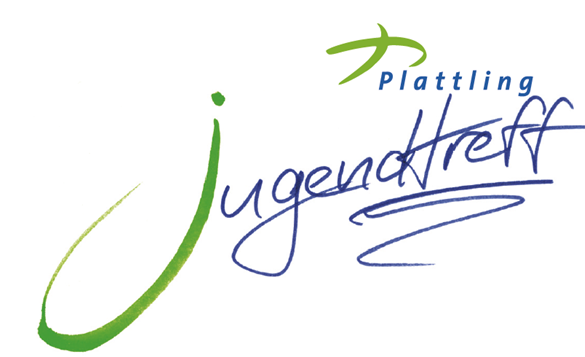 fStadt PlattlingPreysingplatz 194447 Plattling